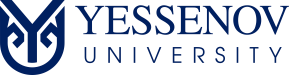 РЕГЛАМЕНТ ОБЕСПЕЧЕНИЯ САНИТАРНО-ЭПИДЕМИОЛОГИЧЕСКОГО РЕЖИМА Актау, 2021СОДЕРЖАНИЕНАЗНАЧЕНИЕ И ОБЛАСТЬ ПРИМЕНЕНИЯ Регламент обеспечения санитарно-эпидемиологического режима в организации учебного процесса (далее-Регламент) определяет меры и действия по соблюдению санитарно-эпидемиологических требований в целях недопущения распространения коронавирусной инфекции в процессе организации обучения.  Настоящий Регламент составлен на основании следующих документов:Решение межведомственной комиссии РК от 20.12.2020;Методические рекомендации МОН РК по организации учебного процесса организаций высшего и послевузовского образования в период ограничительных мер, связанных с недопущением распространения коронавирусной инфекции, от 03.09.2020 № 381;Письмо МОН РК от 06.01.2021 № 14-4/23-ВН;Приказ МОН РК от 14.01.2021 № 15 «О внесении изменений в приказ МОН РК от 13 августа 2020 года № 345» Об утверждении методических рекомендаций по реализации учебного процесса в организациях образования в период ограничительных мер в связи с распространением коронавирусной инфекции» ;Протокол заседания МОН РК по подготовке к весеннему семестру от 11.01.2021; Постановление главного государственного санитарного врача Мангистауской области от 08.01.2021 № 1; «Регламент обеспечения санитарной безопасности в университете Есенова», утвержденный протоколом ученого совета от 21.05.2020 № 12.СОКРАЩЕНИЯ И ОБОЗНАЧЕНИЯПОНЯТИЯ И ОПРЕДЕЛЕНИЯВ Регламенте используются следующие основные понятия:смешанное обучение – процесс параллельного применения образования с использованием традиционных аудиторных и дистанционных технологий обучения;социальное расстояние – расстояние, которое необходимо соблюдать, чтобы предотвратить или замедлить распространение инфекции; санитарно-эпидемиологический режим – комплекс мероприятий по созданию оптимальных санитарно-гигиенических условий в целях предупреждения инфекции.ОБЩИЕ ПОЛОЖЕНИЯВсе работники и обучающиеся университета обязаны выполнять требования настоящего Регламента и несут ответственность при невыполнении.Учебный процесс организуется в смешанном формате обучения: лекции – онлайн, семинары прикладного характера, лабораторные и практические занятия-в аудиторном формате.Продолжительность аудиторного занятия 40 минут, перерыв 10 минут.НОРМЫ ОБЕСПЕЧЕНИЯ САНИТАРНО-ЭПИДЕМИОЛОГИЧЕСКОГО РЕЖИМА Требования к организации образовательной деятельности:составление скользящего расписания занятий для исключения концентрации академических групп на переменах; наполняемость аудитории при проведении семинаров и практических занятий не более 40% (социальное расстояние 2 метра);при выполнении лабораторных работ соблюдать наполняемость аудитории от 1 человека на 5 кв. м;выставление специальных знаков в аудиториях для поддержания социальной дистанции;обеспечить наличие социальной дистанции в спортивном зале 1 человек на 1 кв. м., При этом наполняемость зала не должна превышать 40%, предусмотреть возможность предварительной регистрации посещения спортивных объектов;обеспечение предварительной записи на посещение библиотек;влажная уборка в библиотеках каждые 4 часа, проветривание или кварцевание через 3 часа, обеспечение социальной дистанции 1 метр;наклеивание на каждом этаже учебных зданий знаков, предупреждающих ношение масок, соблюдение дистанции, установка ручных санитайзеров;проведение санитарной обработки аудитории в перерывах между учебными занятиями, проветривание или кварцевание;во время учебных занятий проводить проветривание, санитарную обработку коридоров и мест общего пользования, влажную уборку каждые 2-3 часа;выставление знаков соблюдения социальной дистанции 2-3 метра в местах питания;регулярная дезинфекция поверхностей оборудования массового применения;организация дежурства в местах общего пользования для обеспечения соблюдения санитарного порядка и дистанции, недопущения в перерывах концентрации различных академических групп; обеспечение сохранности при организации общественных мероприятий;ограничение привлечения к проведению аудиторных занятий лиц старше 65 лет и лиц, состоящих на диспансерном учете по болезни, учет факторов, связанных со здоровьем.Требования к физическим лицам (обучающийся, ППС, другие работники):измерение температуры тела при входе в здание, проходя через дезинфекционный тоннель;все время ходить в масках при входе в здания и внутри;дезинфекция рук;соблюдать везде социальную дистанцию (1,5 - 2 метра) ;изоляция внутри здания: работники – в кабинетах, обучающиеся – в аудиториях согласно расписанию занятий;не сидеть в аудиториях на местах, отмеченных красной лентой;не ходить по коридорам, не группироваться в общих местах более трех человек;соблюдать «дыхательный этикет»: закрывать рот и нос при чихании или кашле; при обнаружении признаков неуспеваемости обучающихся во время занятий немедленно направить в медицинский кабинет;покидать учебное здание по окончании занятий;симптомы респираторной инфекции, когда вы чувствуете себя плохо, оставайтесь дома. При лихорадке, кашле или одышке обязательно пройти обследование в поликлинике, к которой он прикреплен.ПОРЯДОК ПРОВЕДЕНИЯ ЗАНЯТИЙЗанятия проводятся в аудиториях, утвержденных в соответствии с учебным графиком. Преподаватели не могут самостоятельно менять аудитории.За нескольких уроках общих предметов обучающиеся не сменяют аудиторию, а только сменяют ППС.Во время занятий состав ППС следит за тем, чтобы обучающиеся в аудитории носили маски и соблюдали социальную дистанцию.При обнаружении во время занятий признаков отсутствия обучающегося преподаватель обязан незамедлительно направить его в медицинский кабинет.ПОРЯДОК ПЕРЕДВИЖЕНИЯ В ОБЩЕЖИТИИРазмещение в общежитии (измерение температуры тела, дистанция, регулярная обработка дезинфицирующими средствами и т.д.). Мониторинг состояния здоровья обучающегося, вновь расположенного и отсутствующего длительное время по известным причинам, проводится в течение 14 календарных дней со дня его нахождения или возвращения.При наличии видимых признаков ОРВИ (кашель, чихание, насморк) население изолируется в изолятор общежития и берется под контроль;Выход из общежития разрешается для посещения учебных занятий, посещения продуктовых магазинов и аптек и в исключительных случаях. Вход посторонних лиц в общежития не допускается.Посещение общих мест внутри общежития регулируется по времениПри временном выходе обучающихся из общежития оставляют запись в журнале службы охраны с указанием времени выхода из общежития, времени возвращения и места посещения.Обучающиеся обязаны:находиться в своих комнатах и не посещать другие комнаты в общежитии;отказаться от посещения общественных мест, кроме продуктовых магазинов и аптек, ограничить выезд с территории общежития;носить маски в местах общежития;при наличии видимых признаков ОРВИ (кашель, чихание, насморк) немедленно сообщить заведующему общежитием или наставнику;после возвращения извне тщательно вымыть руки антисептиком или мылом;Содействие повышению санитарного порядка и ответственности;проводить регулярную санитарную очистку помещений, в которых они проживают.ЛИСТ ОЗНАКОМЛЕНИЯУТВЕРЖДЁНРешением ученого совета(протокол № 7 от 20.01.2021 года)1НАЗНАЧЕНИЕ И ОБЛАСТЬ ПРИМЕНЕНИЯ32СОКРАЩЕНИЯ И ОБОЗНАЧЕНИЯ33ПОНЯТИЯ И ОПРЕДЕЛЕНИЯ34ОБЩИЕ ПОЛОЖЕНИЯ35НОРМЫ ОБЕСПЕЧЕНИЯ САНИТАРНО-ЭПИДЕМИОЛОГИЧЕСКОГО РЕЖИМА46ПОРЯДОК ПРОВЕДЕНИЯ ЗАНЯТИЙ57ПОРЯДОК ПЕРЕДВИЖЕНИЯ В ОБЩЕЖИТИИ5Университет Есенова        –Каспийский университет технологий и инжиниринга им. Ш. ЕсеноваМОН РК–Министерство Образования и науки Республики КазахстанСЭР–Санитарно-эпидемиологический режим№№ФИО – Работника, обучающегосяДата ознакомления с документомПодпись лица, знакомящегося